ОМВД РОССИИ ПО АРТИНСКОМУ РАЙОНУПриглашаем на службу в плициюЕсли ВАМ не безразлично состояние правопорядка в нашем городе и волнует безопасность близких; Если ВЫ стремитесь к стабильности и размеренности; Если ВЫ амбициозны и решительны – поступайте на службу в полицию. По вопросам трудоустройства обращайтесь по адресу:п. Арти, ул. Ленина 55,каб. 207тел. 8(34391) 2-15-32Социальные гарантии-полный социальный пакет;-конкурентоспособная и стабильная заработная плата;-продолжительность отпуска от 40 календарных дней;-бесплатное медицинское обслуживание;-бесплатный проезд к месту отпуска;-пенсия по выслуге 20 лет;-возможность получения жилья;-возможность получения бесплатного высшего образования;-и другие.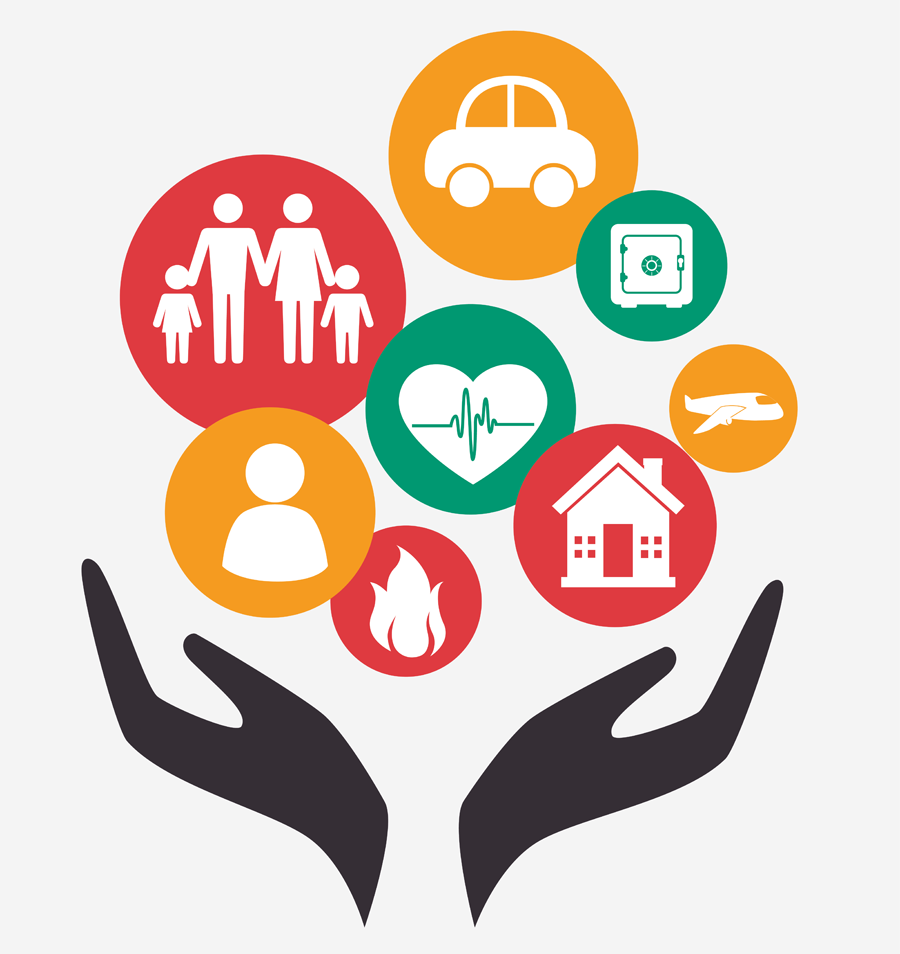 Приглашаем на службу в плициюЕсли ВАМ не безразлично состояние правопорядка в нашем городе и волнует безопасность близких; Если ВЫ стремитесь к стабильности и размеренности; Если ВЫ амбициозны и решительны – поступайте на службу в полицию. По вопросам трудоустройства обращайтесь по адресу:п. Арти, ул. Ленина 55,каб. 207тел. 8(34391) 2-15-32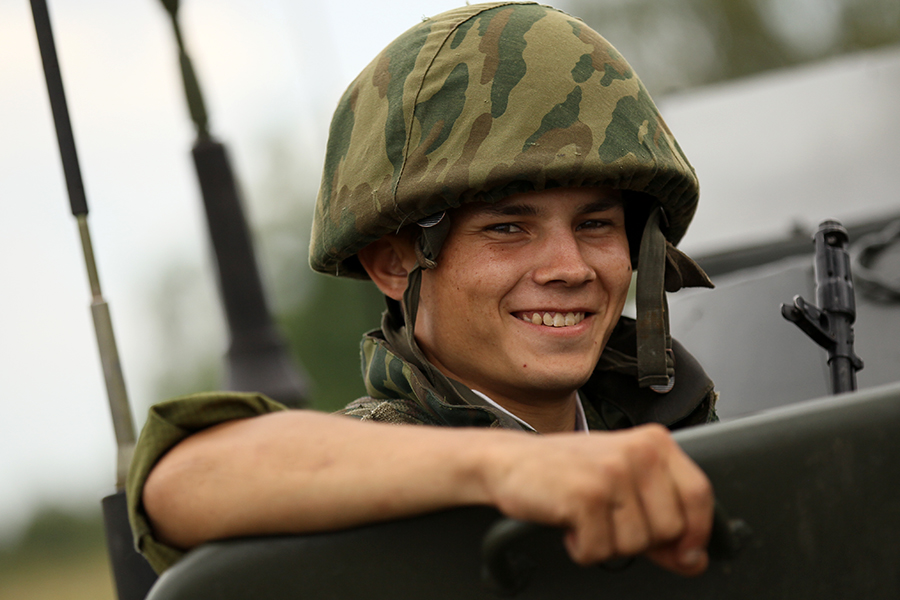 Условия- граждане Российской Федерации от 18 до 35 лет;- имеющие полное среднее, среднее профессиональное или высшее образование;- служившие в воорруженных силах Россиийской ФедерацииПриглашаем на службу в плициюЕсли ВАМ не безразлично состояние правопорядка в нашем городе и волнует безопасность близких; Если ВЫ стремитесь к стабильности и размеренности; Если ВЫ амбициозны и решительны – поступайте на службу в полицию. По вопросам трудоустройства обращайтесь по адресу:п. Арти, ул. Ленина 55,каб. 207тел. 8(34391) 2-15-32Условия- граждане Российской Федерации от 18 до 35 лет;- имеющие полное среднее, среднее профессиональное или высшее образование;- служившие в воорруженных силах Россиийской Федерации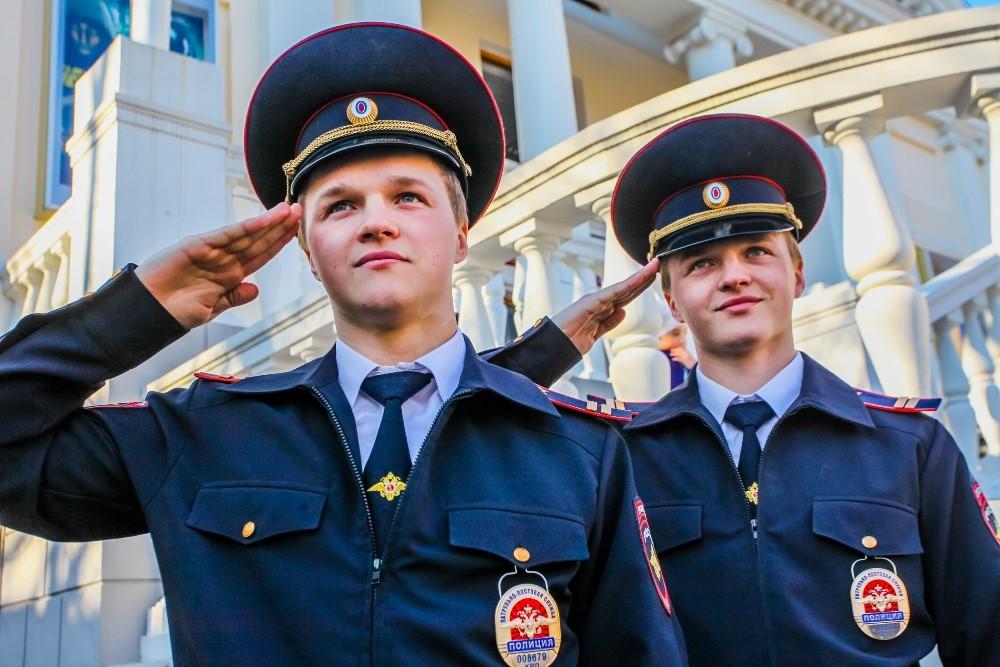 Необходимые документы- заявление с просьбой о поступлении на службу;- паспорт гражданина РФ;- анкета, автобиография;- документы об образовании;- документы воинского учета;- трудовая книжка;- сведения о доходах.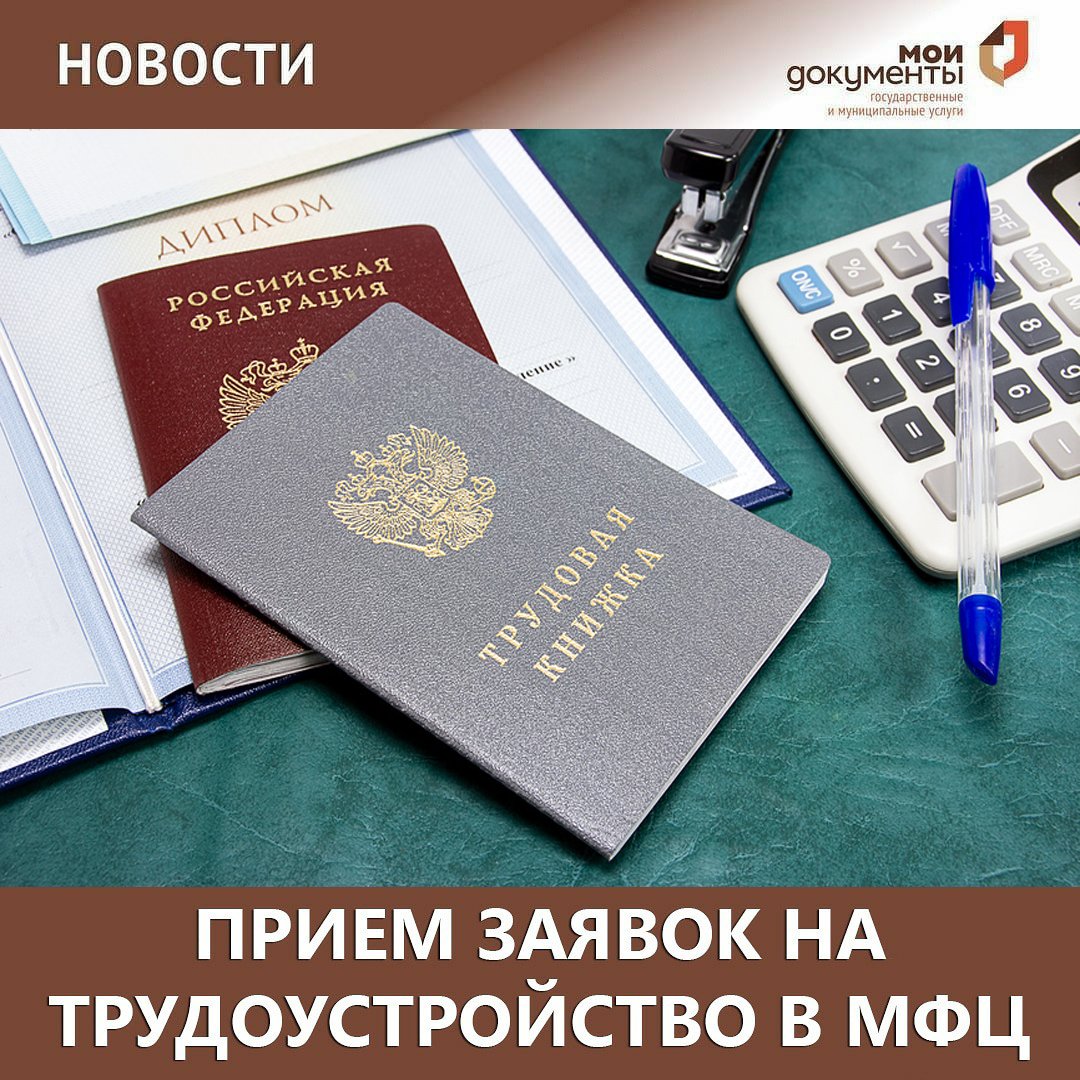 